Муниципальное автономное общеобразовательное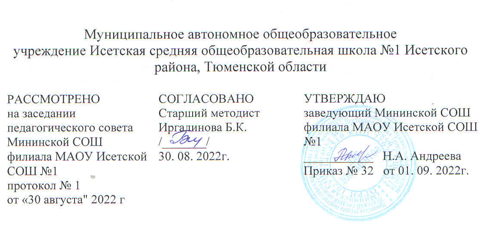 уреждение Исетская средняя общеобразовательная школа №1Исетского района Тюменской областиАДАПТИРОВАННАЯ НАЧАЛЬНАЯ ОБЩЕОБРАЗОВАТЕЛЬНАЯ РАБОЧАЯ    ПРОГРАММАДЛЯ ОБУЧАЮЩИХСЯ СУМСТВЕННОЙ ОТСТАЛОСТЬЮпо физической культуре4 класс         2022-20232 учебный год                                             Учитель: Андреева Светлана Александровна                                                         Высшая квалификационная категорияс. Минино,2022 г.Адаптированная  рабочая программа учебного предмета                  «Физическая культура»  4 класс для обучающихся с лёгкой умственной отсталостью                               ( интеллектуальными нарушениями) (вариант1)  разработана на основе ФГОС ОВЗ.  Адаптированная программа по физкультуре для 4 класса составлена в соответствии с ФГОС образования обучающихся с интеллектуальными нарушениями, примерной адаптированной программой по физической культуре Разработана на основе документов: учебного предмета, программы воспитательной работы школы, учебного плана МАОУ Исетской СОШ №1Планируемые результаты освоения учебного предмета                       «Физическая культура»  4 классЛичностные результаты освоения АООП должны отражать:осознание себя как гражданина России; формирование чувства гордости за свою Родину;формирование уважительного отношения к иному мнению, истории и культуре других народов;развитие адекватных представлений о собственных возможностях, о насущно необходимом жизнеобеспечении;овладение начальными навыками адаптации в динамично изменяющемся и развивающемся мире;овладение социально-бытовыми умениями, используемыми в повседневной жизни;владение навыками коммуникации и принятыми нормами социального взаимодействия;способность к осмыслению социального окружения, своего места в нем, принятие соответствующих возрасту ценностей и социальных ролей;принятие и освоение социальной роли обучающегося, формирование и развитие социально значимых мотивов учебной деятельности;развитие навыков сотрудничества с взрослыми и сверстниками в разных социальных ситуациях;формирование эстетических потребностей, ценностей и чувств;развитие этических чувств, доброжелательности и эмоционально- нравственной отзывчивости, понимания и сопереживания чувствам других людей;формирование установки на безопасный, здоровый образ жизни, наличие мотивации к творческому труду, работе на результат, бережному отношению к материальным и духовным ценностям;формирование готовности к самостоятельной жизни.Предметные результаты связаны с овладением обучающимися содержанием предметной области и характеризуют их достижения в усвоении знаний и умений, возможности их применения в практической деятельности и жизни, опыт специфической для предметной области деятельности по получению нового знания. Минимальный уровень:представления о физической культуре как средстве укрепления здоровья, физического развития и физической подготовки человека;представления о правильной осанке; видах стилизованной ходьбы под музыку; корригирующих упражнениях в постановке головы, плеч, позвоночного столба, положения тела (стоя, сидя, лёжа), упражнениях для укрепления мышечного корсета;представления о двигательных действиях; знание строевых команд; умение вести подсчёт при выполнении общеразвивающих упражнений;представления об организации занятий по физической культуре с целевой направленностью на развитие быстроты, выносливости, силы, координации;представление о видах двигательной активности, направленных на преимущественное развитие основных физических качеств в процессе участия в подвижных играх и эстафетах;представления о способах организации и проведения подвижных игр и элементов соревнований со сверстниками, осуществление их объективного судейства;представления о спортивных традициях своего народа и других народов;понимание особенностей известных видов спорта, показывающих человека в различных эмоциональных состояниях; знакомство с правилами, техникой выполнения двигательных действий;представления о бережном обращении с инвентарём и оборудованием, соблюдение требований техники безопасности в процессе участия в физкультурно-спортивных мероприятиях.Достаточный уровень:знания о физической культуре как средства укрепления здоровья, физического развития и физического совершенствования человека;выполнение комплексов упражнений для формирования правильной осанки и развития мышц туловища, развития основных физических качеств; участие в оздоровительных занятиях в режиме дня (физкультминутки);знание видов двигательной активности в процессе физического воспитания; выполнение двигательных действий; умение подавать строевые команды, вести подсчёт при выполнении общеразвивающих упражнений.знание организаций занятий по физической культуре с различной целевой направленностью: на развитие быстроты, выносливости, силы, координации, знание физических упражнений с различной целевой направленностью, их выполнение с заданной дозировкой нагрузки;знание видов двигательной активности, направленных на преимущественное развитие основных физических качеств в процессе участия в подвижных играх и эстафетах;знание форм, средств и методов физического совершенствования; умение оказывать посильную помощь и моральную поддержку сверстникам в процессе участия в подвижных играх и соревнованиях; осуществление их объективного судейства;знание спортивных традиций своего народа и других народов; знание некоторых фактов из истории развития физической культуры, понимание её роли и значения в жизнедеятельности человека;знание способов использования различного спортивного инвентаря в основных видах двигательной активности;знание названий крупнейших спортивных сооружений в Москве, Санкт-Петербурге;знание правил, техники выполнения двигательных действий; знание правил бережного обращения с инвентарём и оборудованием; соблюдение требований техники безопасности в процессе участия в физкультурно-спортивных мероприятиях.Содержание учебного предметаЛёгкая атлетика  Правила безопасности при занятиях физическими упражнениями.     Теоретические сведения. Т\Б на занятиях на стадионе в спорт. зале. Низкий старт. Стартовый разбег. Бег из различных исходных положений.  Бег с максимальной скоростью до 40 м.  Бег с высоким подниманием бедра.  Бег с чередованием с ходьбой на отрезках до 200м.  Медленный бег до 3 мин. Ходьба в медленном, среднем и быстром темпе. Прыжки одной ноге на отрезке до 15м. Прыжки в высоту. Метание мяча в цель с места.  Метание мяча на дальность отскока.  Метание мяча на дальность с места. Медленный бег до 3мин. Метание мячей места в цельГимнастика Теоретические сведения. Т\Б построения и перестроения.  Перестроения из колонны по одному в колонну по два.   Размыкание.  Круговые движения руками. Наклоны с поворотами туловища в сочетании. Приседания, согнув ноги врозь. Ходьба по гимнаст. скамейке на носках. Ходьба по наклонной доске. Лежа на спине подтягивание на скамейке. Упражнения с гимнастическими палками: перехваты, подбрасывание и ловля. Сгибание и разгибание рук, лежа в упоре на скамейке;  прыжки через скамейку, с упором на неё Упражнения  с малыми мячами: Переменные удары мяча о пол левой и правой рукой. Лазание по гимнастической .стенке вверх вниз разными способами. Перелезание  через «козла». Вис на канате опираясь на узел.   Лыжная подготовка Теоретические сведения. Т\Б.Попеременный двухшажный ход. Передвижение на лыжах скользящим шагом.Подъем на склон ступающим шагом 40м. Передвижение на лыжах до 1000 мПодвижные игры Подвижная игра «Светофор», «Кто обгонит»,  «Пустое место»,  « Найди предмет».  «Волк во рву», «Через обруч», «Два мороза» и др. Игра «Пионербол»Календарно-тематическое планированиеРАССМОТРЕНОна заседании педагогического совета Мининской СОШ филиала МАОУ Исетской СОШ №1 протокол № 1от 30  августа 2022 г.СОГЛАСОВАНОСтарший методист ________   Б.К.Иргалинова __________2022 г.УТВЕРЖДАЮзаведующий Мининской СОШфилиала МАОУ Исетской СОШ №1 ________ Н.А. АндрееваПриказ № ____ от ____________ 2022г.№ урокаТема урокаКоличество часовДатаДата№ урокаТема урокаКоличество часовПланФактЛёгкая атлетика  Лёгкая атлетика  Лёгкая атлетика  Лёгкая атлетика  Лёгкая атлетика  1Правила безопасности при занятиях физическими упражнениями.     Теоретические сведения. Т\Б на занятиях на стадионе в спорт. зале12Низкий старт. Стартовый разбег13Стартовый разбег, финиширование14 Бег из различных исходных положений15 Бег с максимальной скоростью до 40 м16 Бег с высоким подниманием бедра17 Бег с чередованием с ходьбой на отрезках до 200м18 Медленный бег до 3 мин19 Прыжки одной ноге на отрезке до 15м110 Прыжки одной ноге на отрезке до 15м111Прыжки в высоту124.0912Прыжки в высоту113 Метание мяча в цель с места114 Метание мяча на дальность отскока115 Метание мяча на дальность с места116 Медленный бег до 3мин1Подвижные игрыПодвижные игрыПодвижные игрыПодвижные игрыПодвижные игры17  Подвижная игра «Светофор»  118 Подвижная игра «Кто обгонит»119 Подвижная игра «Пустое место»120 «Подвижная игра « Найди предмет»121 Подвижная игра «Волк во рву»122 «Подвижная игра Через обруч»,123 Подвижная игра «Подвижная цель»,124 «Подвижная игра Снайперы»,125Подвижная игра «Кто обгонит»126 Подвижная игра «Два мороза».127Подвижная игра «Обгони мяч»128Преодоление полосы препятствий. Игры.1ГимнастикаГимнастикаГимнастикаГимнастикаГимнастика29 Теоретические сведения. Т\Б построения и перестроения130 Перестроения из колонны по одному в колонну по два131 Выполнение команды" Расчитайсь132 Размыкание119.1133 Круговые движения руками12334 Наклоны туловища налево, направо135Наклоны с поворотами туловища в сочетании136Опускание на колено137Приседания, согнув ноги врозь138Из положения седа наклоны вперед1Лыжная подготовкаЛыжная подготовкаЛыжная подготовкаЛыжная подготовкаЛыжная подготовка39 Теоретические сведения. Т\Б.140Попеременный двухшажный ход141Попеременный двухшажный ход142Передвижение на лыжах скользящим шагом143Передвижение на лыжах скользящим шагом144Подъем на склон ступающим шагом 40м145Передвижение на лыжах до 600 м146Передвижение на лыжах до 600 м147Подьем скользящим шагом148Подьем скользящим шагом149Передвижение на лыжах до 1000 м150Передвижение на лыжах до 1000 м151Передвижение на лыжах до 1000 м 152Передвижение на лыжах до 2000 м153Передвижение на лыжах до 2000 м1Гимнастика Гимнастика Гимнастика Гимнастика Гимнастика 54Ходьба по гимнаст. скамейке на носках155Ходьба по гимнаст. скамейка с доставанием предмета с пола156Ходьба по наклонной доске157Ходьба по наклонной доске158Лежа на спине подтягивание на скамейке159Лежа на животе подтягивание на скамейке160Упражнения с гимнастическими палками: перехваты161Упражнения с гимнастическими палками:: подбрасывание и ловля162 Сгибание и разгибание рук, лежа в упоре на скамейке;163 Прыжки через скамейку, с упором на неё164Упражнения  с малыми мячами: Переменные удары мяча о пол левой и правой рукой.165Лазание по гимнастической .стенке вверх вниз разными способами166Лазание по гимнастической стенке вверх вниз разными способами167Равновесие на одной ноге на полу168 Равновесие на одной ноге на полу169 Лазание по гимнастической стенке вверх вниз разными способами170 Перелезание  через «козла»171 Подлезание  под препятствие высотой 1 м172 Вис на канате опираясь на узел173 Вис на канате опираясь на узел. Продолжение.174 Вис на канате опираясь на узел1Подвижные игрыПодвижные игрыПодвижные игрыПодвижные игрыПодвижные игры75Пионербол Ознакомление с правилами игры176Подача мяча177Подача мяча178Прием мяча179Прием мяча180Передача мяча181Передача мяча182Передача мяча183Двусторонняя игра184Передача мяча в парах185Передача мяча в парах186Подвижная игра «Фигуры»187Подвижная игра «Светофор»188Подвижная игра «Бездомный заяц»189Подвижная игра «Пустое место»1Лёгкая атлетикаЛёгкая атлетикаЛёгкая атлетикаЛёгкая атлетикаЛёгкая атлетика90Метание мячей места в цель191Метание мячей места в цель192Метание мяча на дальность с места193Ходьба в медленном, среднем и быстром темпе194Бег с чередованием с ходьбой195Медленный бег до 3 мин196Медленный бег до 3 мин197Повторный бег на скорость до 40 м198Повторный бег на скорость до 34 м199Прыжки в высоту способом «Согнув ноги»1100Прыжки в высоту способом «Согнув ноги»1101Прыжки в высоту способом «согнув ноги» на результат от места толчка1102Прыжки в высоту способом «согнув ноги» на результат от места толчка1